проектПАСТОНОВЛЕНИЕ от  ___________ 201___ года                            №____                                               а. ХодзьОб утверждении Положения о служебных удостоверенияхмуниципальных служащих администрации муниципального образования «Ходзинское сельское поселение».В целях определения единого порядка оформления, учета и выдачи служебных удостоверений муниципальным служащим Администрации муниципального образования «Ходзинское сельское поселение» , в соответствии с Федеральным законом от 02.03.2007 № 25 - ФЗ «О муниципальной службе в Российской Федерации», руководствуясь Уставом муниципального образования  «Ходзинское сельское поселение» ПОСТАНОВЛЯЕТ: Утвердить прилагаемое Положение о порядке оформления и выдачи служебных удостоверений муниципальным служащим Администрации муниципального образования «Ходзинское сельское поселение».  2. Утвердить форму акта об уничтожении служебных удостоверений муниципальным служащим Администрации муниципального образования «Ходзинское сельское поселение»   (приложение № 3 к Положению о порядке оформления и выдачи служебных удостоверений муниципальным служащим Администрации муниципального образования «Ходзинское сельское поселение».Контроль за исполнением настоящего постановления оставляю за собой. Глава муниципального образования  «Ходзинское сельское поселение»                                            Р.М.ТлостнаковУтвержденоПостановлением администрацииМО «Ходзинское сельское поселение»От _______________ №_____ПОЛОЖЕНИЕо порядке оформления и выдачи служебных удостоверений муниципальным служащим Администрации муниципального образования «Ходзинское сельское поселение»1. Общие положения 1. Настоящее Положение определяет порядок оформления, выдачи, учета, хранения и уничтожения служебных удостоверений. Удостоверение без соответствующего оформления, с помарками и подчистками считается недействительным. 2. Служебное удостоверение муниципального служащего Администрации муниципального образования «Ходзинское сельское поселение» является документом, удостоверяющим личность и должностное положение работника органа местного самоуправления. 3. Оформление служебных удостоверений осуществляет специалист Администрации муниципального образования «Ходзинское сельское поселение», ответственный за кадровую работу (далее – специалист). 4. Служебное удостоверение оформляется на срок заключенного трудового договора.     5.Служебные удостоверения содержат следующие реквизиты и сведения об их владельцах: - надпись: «Администрация муниципального образования «Ходзинское сельское поселение»; - фотографию владельца (черно-белую либо в цветном изображении) размером 3х4 сантиметра, заверенную «Администрация муниципального образования «Ходзинское сельское поселение»; - дату выдачи удостоверения; - регистрационный номер удостоверения; - фамилию, имя, отчество владельца удостоверения; - полное наименование должности владельца удостоверения; - полное наименование должности, подпись, расшифровку подписи подписавшего удостоверение, заверенные печатью. 6. Обложка удостоверения изготавливается из материала бордового цвета. На лицевой стороне указывается название документа «УДОСТОВЕРЕНИЕ». 7. Служебное удостоверение возвращается в Администрацию муниципального образования «Ходзинское сельское поселение»  в случае увольнения его владельца или замены служебного удостоверения. 8. В случае утраты служебного удостоверения, лицо, утратившее его, принимает меры по розыску (обращается в органы внутренних дел, размещает объявление в средствах массовой информации и т.п.) и безотлагательно сообщает в Администрацию муниципального образования «Ходзинское сельское поселение»  9. По окончании исполнения служебных обязанностей лица, имеющие служебные удостоверения, обязаны сдать их в Администрацию муниципального образования. 2. Порядок заполнения служебного удостоверения 10. Удостоверение заполняется в соответствии с образцом (приложение № 1). 11. На правой стороне служебного удостоверения в верхнем углу проставляется его номер, который регистрируется в журнале выдачи и учета служебных удостоверений муниципальным служащим Администрации муниципального образования «Ходзинское сельское поселение», ниже записывается фамилия, имя, отчество, под ними – занимаемая должность муниципального служащего.  В нижней части служебного удостоверения ставится подпись Главы муниципального образования «Ходзинское сельское поселение»  и печать. 12. На фотографии в правом нижнем углу и на подписи накладываются оттиски печати Администрации муниципального образования. 3. Порядок учета, хранения и уничтожения бланков служебных удостоверений 13. Оформление служебных удостоверений, ведение их учета и выдачу производит специалист Администрации муниципального образования «Ходзинское сельское поселение», ответственный за кадровую работу. При этом делаются соответствующие записи в специальном журнале учета и выдачи служебных удостоверений по утвержденной форме (приложение № 2). 14. Бланки служебных удостоверений, журнал учета и выдачи должны храниться в специальных металлических шкафах. 15. Ответственность за соблюдение правил учета и хранения бланков возлагается на заместителя главы администрации. 16. Ежегодно по состоянию на 1 января проводится проверка наличия бланков служебных удостоверений и соответствия их учетным данным. Акты проверки и уничтожения документов утверждаются Главой муниципального образования «Ходзинское сельское поселение» .Приложение №1  к  Положению о порядке оформления и выдачи служебных удостоверений муниципальным служащим Администрации муниципального образования «Ходзинское сельское поселение»ФОРМАСЛУЖЕБНОГО УДОСТОВЕРЕНИЯМУНИЦИПАЛЬНОГО СЛУЖАЩЕГО
АДМИНИСТРАЦИИ ХОДЗИНСКОГО СЕЛЬСКОГО ПОСЕЛЕНИЯ          Приложение №2 к  Положению о порядке оформления и выдачи служебных удостоверений муниципальным служащим Администрации муниципального образования «Ходзинское сельское поселение»ЖУРНАЛРЕГИСТРАЦИИ СЛУЖЕБНЫХ УДОСТОВЕРЕНИЙМУНИЦИПАЛЬНЫХ СЛУЖАЩИХ АДМИНИСТРАЦИИ ХОДЗИНСКОГО СЕЛЬСКОГО ПОСЕЛЕНИЯ                                   Приложение № 3 к Положению о порядке оформления и выдачи служебных удостоверений муниципальным служащим Администрации муниципального образования «Ходзинское»АКТ об уничтожении служебных удостоверений муниципальных служащих Администрации муниципального образования «Ходзинское сельское поселение» Комиссия в составе: Председатель комиссии                      ________________________________________                                                                                                                             (Ф.И.О., должность) Секретарь                                             ________________________________________                                                                                    (Ф.И.О. должность) Члены комиссии                                  ________________________________________                                                 (ф.и.о. должность)                                                                           _________________________________________________________                                                 (ф.и.о. должность)          Руководствуясь Положением о порядке оформления и выдачи служебных удостоверений муниципальным служащим Администрации муниципального образования «Ходзинское сельское поселение» от ____________ года №______ отобрала к уничтожению следующие служебные удостоверения:Всего подлежит уничтожению _________________________ служебных удостоверений.                                                                     (прописью) Служебные удостоверения перед уничтожением с записями в акте сверили и уничтожили путем сжигания «________» _________________ 20___ года. Председатель комиссии ___________________________________                                                                                                         (подпись, Ф.И.О.)АДЫГЭ РЕСПУБЛИКМУНИЦИПАЛЬНЭ  ГЪЭПСЫКIЭ ЗИIЭ «ФЭДЗ  КЪОДЖЭ ПСЭУПI»385438 къ. Фэдз,Краснооктябрьска иур №104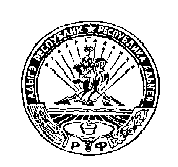 РЕСПУБЛИКА АДЫГЕЯМУНИЦИПАЛЬНОЕ ОБРАЗОВАНИЕ«ХОДЗИНСКОЕ СЕЛЬСКОЕ ПОСЕЛЕНИЕ»385438 а. Ходзь, ул. Краснооктябрьская , 104ГербАдминистрация Ходзинского            фото 3х4сельского поселениядата выдачи«____»____________201__гм.пУДОСТОВЕРЕНИЕ №___________________________________(фамилия, имя, отчество)__________________________________________________________________________(наименование структурного)подразделения_____________________________________(должность)Глава Ходзинскогосельского поселения  _______  __________(подпись,       расшифровка)м.п.п/пФ.И.О.Замещаемая должностьНомер выданного удостоверенияНомер выданного удостоверенияДата выдачиРасписка в полученииОтметка о сдаче удостоверения,  номер, дата,  роспись№Номер удостоверенияФамилия, имя, отчество муниципального служащегоПримечание